Spoštovani!V okviru projekta HITRO in glede na potresne razmere v naši bližini vam pošiljamo povezavo na e-gradivo za otroke »HITRO Interreg Slovenija-Hrvaška 2014–2020« za izobraževanje otrok, kako ravnati v izrednih razmerah. E-gradivo je nastalo v okviru projekta »Skupna čezmejna operativna enota zaščite in reševanja HITRO”, katerega osnovni cilj je vzpostavitev čezmejnega partnerstva Občine Črnomelj in Grada Duga Resa. V okviru projekta je bila ustanovljena, usposobljena in opremljena 40-članska enota zaščite in reševanja, ki je v primeru katastrofalnega dogodka pripravljena, da se odzove in ublaži posledice naravnih in drugih nesreč. Druga pomembna komponenta projekta je ozaveščanje in izobraževanje državljanov o načinu ravnanja v izrednih razmerah ter spodbujanju odgovornega ravnanja v okolju. Ker zaradi kriznih ukrepov ne smemo obiskati vrtcev in otrokom preko predavanj predstaviti napotke o ravnanju v primeru izrednih razmer, smo pripravili e-gradivo in brošure.Sodelovanje med občinama na čezmejnem območju poteka že od leta 1976, ko je bila podpisana listina o pobratenju med takratnima Općino Duga Resa in Občino Črnomelj. Istega leta je bila podpisana tudi listina o pobratenju Vatrogasnog saveza Općine Duga Resa in Občinske gasilske zveze Črnomelj, vse z namenom celovitega razvoja in napredka skupnosti.Prosimo vas, da e-gradivo posredujete vzgojiteljicam, da ga te prikažejo otrokom, potem pa se skupaj pogovorijo o ravnanju v izrednih razmerah. E-gradivu je priložena »Tematska brošura za otroke« z različnimi dodatnimi nalogami za otroke. Prosimo vas, da nam po ogledu e-gradiva za potrebe poročanja o projektu sporočite, koliko otrok vašega vrtca si je ogledalo e-gradivo. Predlagamo, da za pripravo potrdila uporabite predlog, ki ga pošiljamo v prilogi k temu dopisu. Vaš odgovor pričakujemo do 29. januarja 2021.Z gasilskim pozdravom,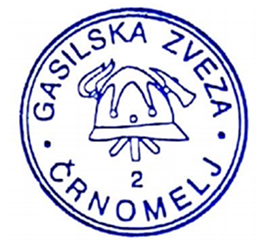 Jože Vrščaj				Boris Kambič			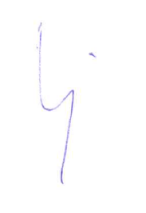 poveljnik GZ Črnomelj			predsednik GZ Črnomeljvišji gasilski častnik II. stopnje		gasilski častnik II. stopnje		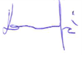 